DIRECCIÓN ACADÉMICA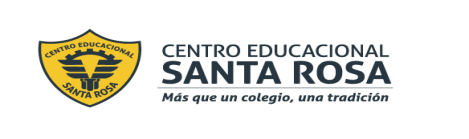 Departamento de Lengua y Literatura Respeto – Responsabilidad – Tolerancia – ResilienciaEstimado EstudianteTe invitamos a realizar esta Evaluación, es importante que leas atentamente las instrucciones que te indicamos a continuación.INSTRUCCIONES Lee atentamente toda la Evaluación antes de comenzar a responderla. Recuerda debes asistir a clase, pues la profesora explicará los contenidos y lo que debes responder en la Evaluación.  Lee atentamente las preguntas antes de responder, cuida tu ortografía, letra clara, legible y vocabulario apropiado.Responde en tu cuaderno de manera ordenada indicando tu nombre y curso, saca fotografías (fíjate que sean nítidas o claras) usa un lápiz oscuro (negro o azul, trata de no escribir con lápiz grafito o mina).Una vez terminada la Evaluación debes enviarla a través del Classroom de cada curso o a los siguientes correos electrónicos:Debes indicar en el Asunto tu nombre y curso, para saber a quién pertenece la Evaluación, usa tu correo electrónico  institucional.Tienes Plazo de una semana para responder y enviar tu Evaluación.Recuerda que puedes consultar los contenidos en las Guías anteriores que se encuentran en el classroom de tu curso y plantear tus duda por la misma vía,  en el correo electrónico de la profesora que te hace clase o en nuestro Instagram@lenguaje_cestarosa según corresponda.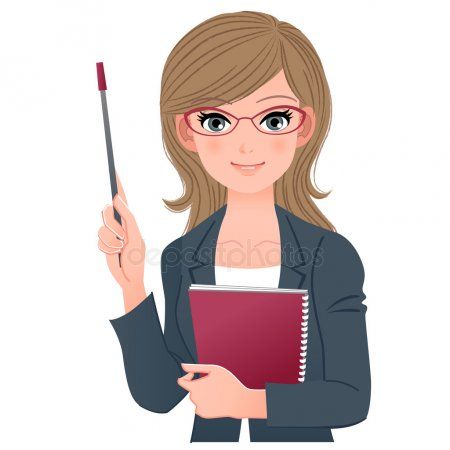 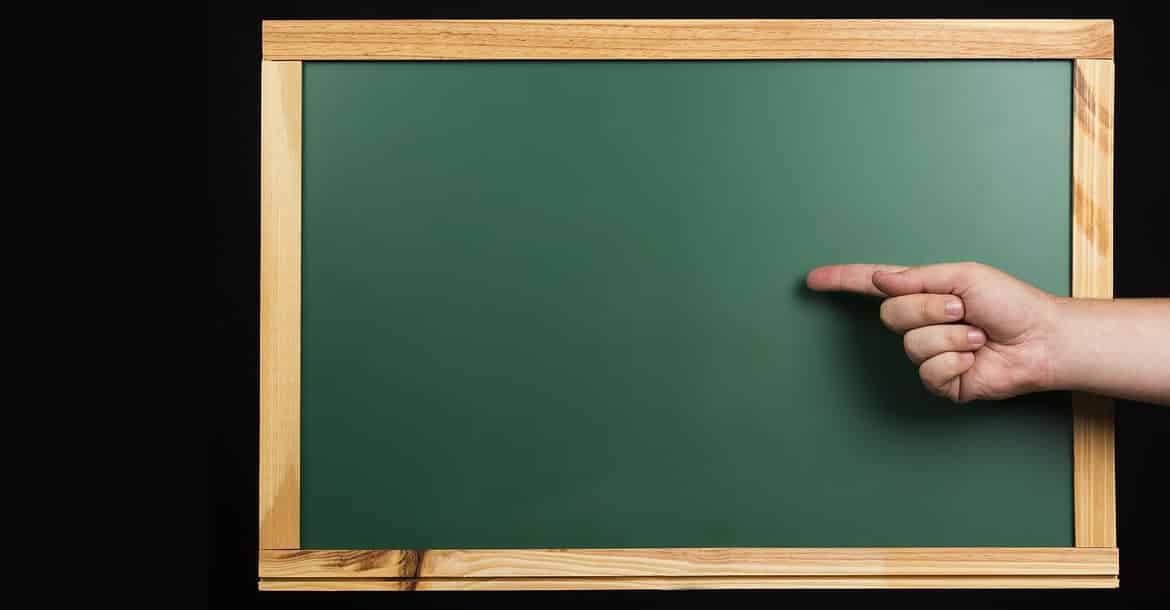             Muy bien! Ahora que hicimos el ejercicio, realizaremos la EVALUACIÓN 5.            Lee atentamente las instrucciones de cada Tarea            Si tienes dudas, revisa este material.            Si tus dudas persisten, contáctate con tu profesora             a través del Classroom  de la asignatura según tu curso.            Revisa bien tu Evaluación antes de enviarla.            Recuerda enviar tu Evaluación terminada  por Classroom, también lo puedes hacer            por correo. 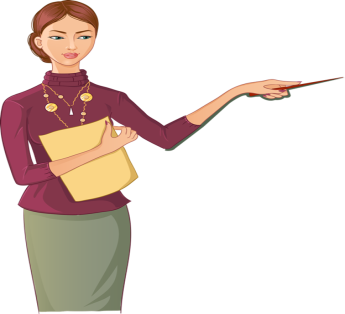 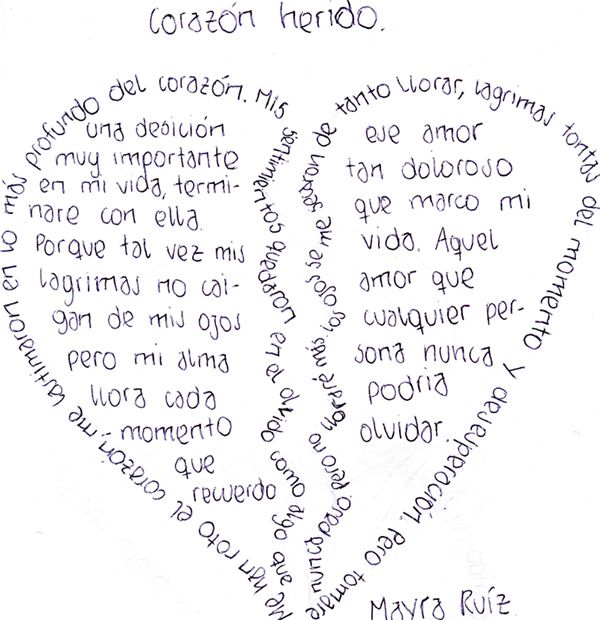 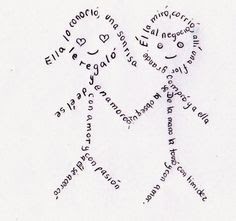 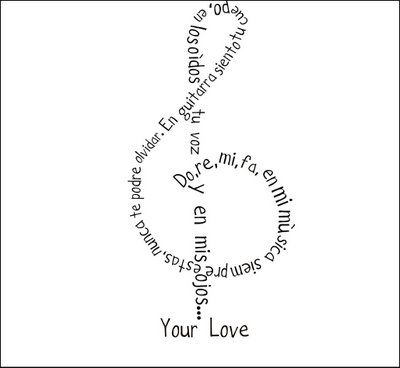 CORREO ELECTRÓNICOCURSOSeugenia.azcarate@cesantarosa.cl1°A daniela.linconir@cesantarosa.cl1°B – 1°C – 1°DELEMENTOS de ANÁLISIS de la OBRA LÍRICAFRAGMENTO POÉTICOHABLANTE LÍRICOOBJETO LÍRICO“La tierra más verde de huertos,               La tierra más rubia de mies,        La tierra más roja de viñas,        ¡qué dulce que roza los pies!”“Porque es áspera y fea,       porque todas sus ramas son grises       yo le tengo piedad a la higuera …” “El besó a la otra
a orillas del mar;
resbaló en las olas
la luna de azahar.
¡Y no untó mi sangre
la extensión del mar!”FRAGMENTO POETICOTEMA o MOTIVO“Te recuerdo eras en el último otoño.                Eras la boina gris y el corazón en calma.                En tus ojos peleaban las llamas del crepúsculo                Y las hojas caían  en el agua de tu alma.”“Del nicho helado en que los hombres te pusieron,                 te bajaré a la tierra humilde y soleada.                Que he de dormirme en ella los hombres no supieron,                y que hemos de soñar sobre la misma almohada.” “Hoy no ha venido nadie a preguntar;                ni me han pedido en esta tarde nada.                No he visto ni una flor de cementerio                en tan alegre procesión de luces.                Perdóname, Señor: qué poco he muerto!”“¡Cómo de entre mis manos te resbalas!                 ¡Oh, cómo te deslizas, edad mía!                 ¡Qué mudos pasos traes, oh, muerte fría                 pues con callado pie todo lo igualas!”“Y pues solo en amplia pieza                yazgo en cama, yazgo enfermo,                 para espantar la tristeza, duermo”      INDICADORESSOBRESALIENTE(4)ADECUADO (3)ELEMENTAL (2)EN DESARROLLO (1)ASPECTOS a  EVALUARSOBRESALIENTE(4)ADECUADO (3)ELEMENTAL (2)EN DESARROLLO (1)TIPO DE OBRA POÉTICA(Caligrama, con 8 versos mínimos)Cumple a cabalidad con la estructura de la obra poéticaCumple con la estructura de la obra poética, pero presenta 6 de los 8 versos solicitadosCumple con la estructura de la obra poética, pero presenta 4 de los versos solicitadosNo cumple con la estructura de la obra poéticaTEMATema Libre (Se sugiere: Amistad – Amor – Familia – Pandemia – Futuro - Adolescencia) Se evidencia con claridad el tema en la obra poéticaPresenta el tema de la obra poética, pero hay que inferirloPresenta vagamente el tema en la obra poética No se presenta el tema el tema en la obra poética LENGUAJE RETÓRICO(Figuras literarias: Comparación – Hipérbole – Metáfora – Personificación) Utiliza todas las figuras literarias de solicitadas Utiliza tres de las figuras literarias indicadasUtiliza dos de las figuras literarias indicadasUtiliza una de las figuras literarias indicadasELEMENTOS del TEXTO POÉTICO(Hablante – Objeto lírico – Símbolos)Se identifican claramente los elementos de la obra poéticaSe presentan claramente 2 de los elementos de la obra poéticaSólo presenta uno de los elementos de la obra poéticaNo se evidencia ningún elemento propio de la obra poéticaOrtografíaComete de 1 a 5 errores ortográficos. Comete de 5 a 10  faltas ortográficas. Comete de 10 a 15  faltas ortográficas.Comete más de 15 faltas ortográficasTOTAL20 PUNTOS